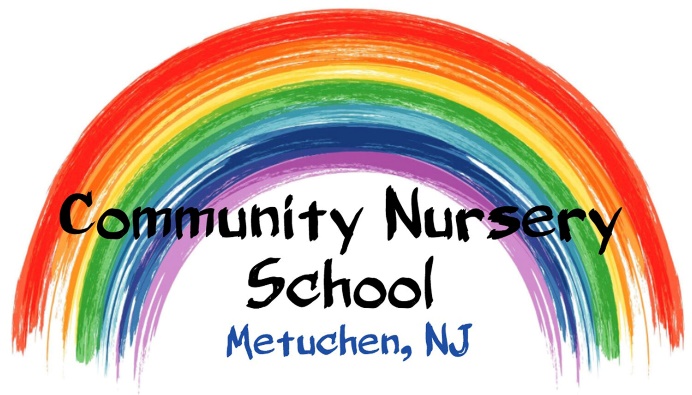 Zelle Payment Information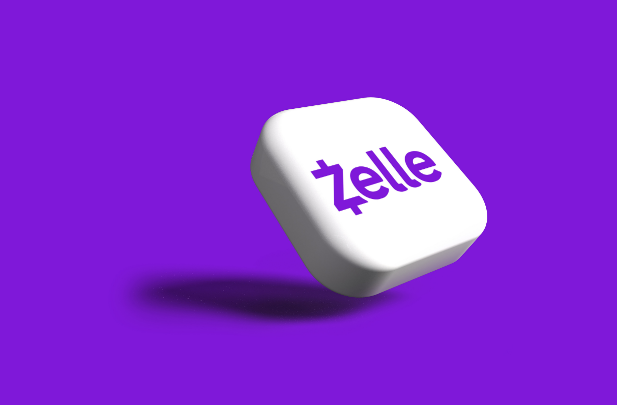 1. Sign into Zelle on your Bank’s mobile app or through the Zelle app2. Add Community Nursery School as a new contact:	a. First Name: Community	b. Last Name: Nursery School	c. Email: CNS@fpcweb.org3. Send money to Community Nursery School	a. Minimum payment amount is $5.00b. Under “Reason” include: “Tuition for (student name and for which month and year you are paying- i.e. Tuition for Sally Field, March 2023)4. Send your payment- typically received within seconds!If you have any questions, please call us at 732-491-2240 or email CNS@fpcweb.org